от 1 ноября  2021 года   № 70«Об аннулировании адреса»Руководствуясь ст. 14 Федерального закона 06.10.2003 г. № 131-ФЗ «Об общих принципах организации  местного самоуправления в Российской Федерации», Постановлением администрации муниципального образования «Зеленогорское сельское поселение» от 21.01.2013 № 5 «Об утверждении административного регламента предоставления муниципальной услуги «Присвоение, изменение и упорядочивания почтовых адресов объектам недвижимости»,  Зеленогорская сельская администрация ПОСТАНОВЛЯЕТ:1. В связи с прекращением существования объекта адресации аннулировать  следующие адреса:2. Настоящее постановление вступает в силу со дня его подписания.3. Контроль за исполнением настоящего постановления оставляю за собой.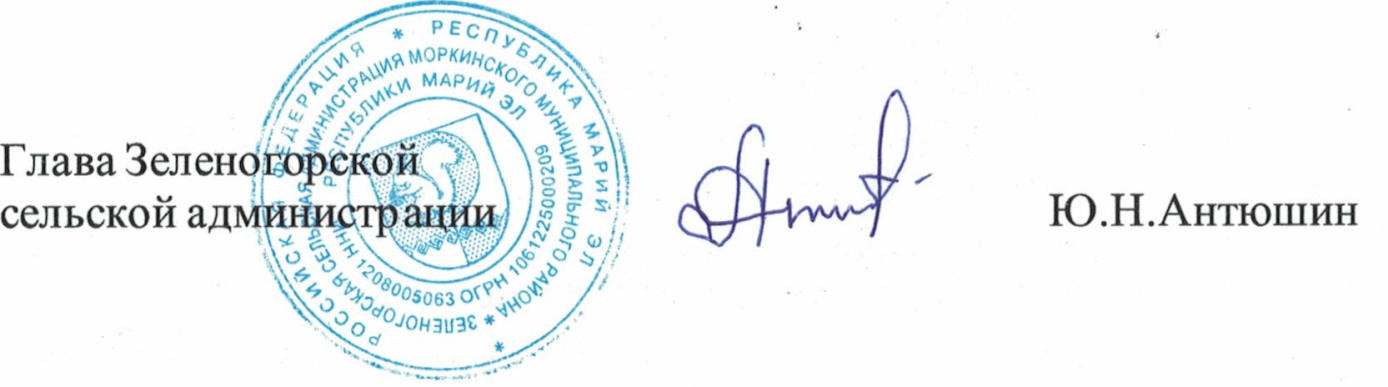 МАРИЙ ЭЛ РЕСПУБЛИКЫСЕМОРКО МУНИЦИПАЛ РАЙОНЫНЗЕЛЕНОГОРСК ЯЛ КУНДЕМАДМИНИСТРАЦИЙЖЕ ПУНЧАЛ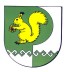 ЗЕЛЕНОГОРСКАЯ СЕЛЬСКАЯ АДМИНИСТРАЦИЯ МОРКИНСКОГО МУНИЦИПАЛЬНОГО РАЙОНА РЕСПУБЛИКИ МАРИЙ ЭЛПОСТАНОВЛЕНИЕ№ п/пНаименование1Российская Федерация, Республика Марий Эл, муниципальный район Моркинский, сельское поселение Зеленогорское, поселок Зеленогорск, улица Больничная, дом 10, квартира 1, комната 12Российская Федерация, Республика Марий Эл, муниципальный район Моркинский, сельское поселение Зеленогорское, поселок Зеленогорск, улица Больничная, дом 10, квартира 2, комната 13Российская Федерация, Республика Марий Эл, муниципальный район Моркинский, сельское поселение Зеленогорское, поселок Зеленогорск, улица Больничная, дом 11, квартира 2, комната 14Российская Федерация, Республика Марий Эл, муниципальный район Моркинский, сельское поселение Зеленогорское, поселок Зеленогорск, улица Больничная, дом 12, квартира 1, комната 15Российская Федерация, Республика Марий Эл, муниципальный район Моркинский, сельское поселение Зеленогорское, поселок Зеленогорск, улица Больничная, дом 12, квартира 2, комната 16Российская Федерация, Республика Марий Эл, муниципальный район Моркинский, сельское поселение Зеленогорское, поселок Зеленогорск, улица Больничная, дом 13, квартира 1, комната 17Российская Федерация, Республика Марий Эл, муниципальный район Моркинский, сельское поселение Зеленогорское, поселок Зеленогорск, улица Больничная, дом 14, квартира 1, комната 18Российская Федерация, Республика Марий Эл, муниципальный район Моркинский, сельское поселение Зеленогорское, поселок Зеленогорск, улица Больничная, дом 14, квартира 2, комната 19Российская Федерация, Республика Марий Эл, муниципальный район Моркинский, сельское поселение Зеленогорское, поселок Зеленогорск, улица Больничная, дом 2, квартира 1, комната 110Российская Федерация, Республика Марий Эл, муниципальный район Моркинский, сельское поселение Зеленогорское, поселок Зеленогорск, улица Больничная, дом 2, квартира 2, комната 111Российская Федерация, Республика Марий Эл, муниципальный район Моркинский, сельское поселение Зеленогорское, поселок Зеленогорск, улица Больничная, дом 20, квартира 1, комната 112Российская Федерация, Республика Марий Эл, муниципальный район Моркинский, сельское поселение Зеленогорское, поселок Зеленогорск, улица Больничная, дом 20, квартира 2, комната 113Российская Федерация, Республика Марий Эл, муниципальный район Моркинский, сельское поселение Зеленогорское, поселок Зеленогорск, улица Больничная, дом 22, квартира 1, комната 114Российская Федерация, Республика Марий Эл, муниципальный район Моркинский, сельское поселение Зеленогорское, поселок Зеленогорск, улица Больничная, дом 22, квартира 2, комната 115Российская Федерация, Республика Марий Эл, муниципальный район Моркинский, сельское поселение Зеленогорское, поселок Зеленогорск, улица Больничная, дом 24, квартира 1, комната 116Российская Федерация, Республика Марий Эл, муниципальный район Моркинский, сельское поселение Зеленогорское, поселок Зеленогорск, улица Больничная, дом 24, квартира 2, комната 117Российская Федерация, Республика Марий Эл, муниципальный район Моркинский, сельское поселение Зеленогорское, поселок Зеленогорск, улица Больничная, дом 25, квартира 2, комната 118Российская Федерация, Республика Марий Эл, муниципальный район Моркинский, сельское поселение Зеленогорское, поселок Зеленогорск, улица Больничная, дом 25, квартира 25, комната 119Российская Федерация, Республика Марий Эл, муниципальный район Моркинский, сельское поселение Зеленогорское, поселок Зеленогорск, улица Больничная, дом 25, квартира 3, комната 120Российская Федерация, Республика Марий Эл, муниципальный район Моркинский, сельское поселение Зеленогорское, поселок Зеленогорск, улица Больничная, дом 25, квартира 4, комната 121Российская Федерация, Республика Марий Эл, муниципальный район Моркинский, сельское поселение Зеленогорское, поселок Зеленогорск, улица Больничная, дом 29, квартира 1, комната 122Российская Федерация, Республика Марий Эл, муниципальный район Моркинский, сельское поселение Зеленогорское, поселок Зеленогорск, улица Больничная, дом 30, квартира 1, комната 123Российская Федерация, Республика Марий Эл, муниципальный район Моркинский, сельское поселение Зеленогорское, поселок Зеленогорск, улица Больничная, дом 30, квартира 2, комната 124Российская Федерация, Республика Марий Эл, муниципальный район Моркинский, сельское поселение Зеленогорское, поселок Зеленогорск, улица Больничная, дом 39, квартира 1, комната 125Российская Федерация, Республика Марий Эл, муниципальный район Моркинский, сельское поселение Зеленогорское, поселок Зеленогорск, улица Больничная, дом 39, квартира 2, комната 126Российская Федерация, Республика Марий Эл, муниципальный район Моркинский, сельское поселение Зеленогорское, поселок Зеленогорск, улица Больничная, дом 4, квартира 1, комната 127Российская Федерация, Республика Марий Эл, муниципальный район Моркинский, сельское поселение Зеленогорское, поселок Зеленогорск, улица Больничная, дом 4, квартира 2, комната 128Российская Федерация, Республика Марий Эл, муниципальный район Моркинский, сельское поселение Зеленогорское, поселок Зеленогорск, улица Больничная, дом 41, квартира 1, комната 129Российская Федерация, Республика Марий Эл, муниципальный район Моркинский, сельское поселение Зеленогорское, поселок Зеленогорск, улица Больничная, дом 41, квартира 2, комната 130Российская Федерация, Республика Марий Эл, муниципальный район Моркинский, сельское поселение Зеленогорское, поселок Зеленогорск, улица Больничная, дом 42, квартира 1, комната 131Российская Федерация, Республика Марий Эл, муниципальный район Моркинский, сельское поселение Зеленогорское, поселок Зеленогорск, улица Больничная, дом 42, квартира 2, комната 132Российская Федерация, Республика Марий Эл, муниципальный район Моркинский, сельское поселение Зеленогорское, поселок Зеленогорск, улица Больничная, дом 43, квартира 1, комната 133Российская Федерация, Республика Марий Эл, муниципальный район Моркинский, сельское поселение Зеленогорское, поселок Зеленогорск, улица Больничная, дом 43, квартира 2, комната 134Российская Федерация, Республика Марий Эл, муниципальный район Моркинский, сельское поселение Зеленогорское, поселок Зеленогорск, улица Больничная, дом 44, квартира 1, комната 135Российская Федерация, Республика Марий Эл, муниципальный район Моркинский, сельское поселение Зеленогорское, поселок Зеленогорск, улица Больничная, дом 44, квартира 2, комната 136Российская Федерация, Республика Марий Эл, муниципальный район Моркинский, сельское поселение Зеленогорское, поселок Зеленогорск, улица Больничная, дом 44, квартира 3, комната 137Российская Федерация, Республика Марий Эл, муниципальный район Моркинский, сельское поселение Зеленогорское, поселок Зеленогорск, улица Больничная, дом 48, квартира 1, комната 138Российская Федерация, Республика Марий Эл, муниципальный район Моркинский, сельское поселение Зеленогорское, поселок Зеленогорск, улица Больничная, дом 48, квартира 2, комната 139Российская Федерация, Республика Марий Эл, муниципальный район Моркинский, сельское поселение Зеленогорское, поселок Зеленогорск, улица Больничная, дом 5, квартира 1, комната 140Российская Федерация, Республика Марий Эл, муниципальный район Моркинский, сельское поселение Зеленогорское, поселок Зеленогорск, улица Больничная, дом 5, квартира 2, комната 141Российская Федерация, Республика Марий Эл, муниципальный район Моркинский, сельское поселение Зеленогорское, поселок Зеленогорск, улица Больничная, дом 50, квартира 1, комната 142Российская Федерация, Республика Марий Эл, муниципальный район Моркинский, сельское поселение Зеленогорское, поселок Зеленогорск, улица Больничная, дом 50, квартира 2, комната 143Российская Федерация, Республика Марий Эл, муниципальный район Моркинский, сельское поселение Зеленогорское, поселок Зеленогорск, улица Больничная, дом 50, квартира 3, комната 144Российская Федерация, Республика Марий Эл, муниципальный район Моркинский, сельское поселение Зеленогорское, поселок Зеленогорск, улица Больничная, дом 50, квартира 4, комната 145Российская Федерация, Республика Марий Эл, муниципальный район Моркинский, сельское поселение Зеленогорское, поселок Зеленогорск, улица Больничная, дом 51, квартира 1, комната 146Российская Федерация, Республика Марий Эл, муниципальный район Моркинский, сельское поселение Зеленогорское, поселок Зеленогорск, улица Больничная, дом 51, квартира 2, комната 147Российская Федерация, Республика Марий Эл, муниципальный район Моркинский, сельское поселение Зеленогорское, поселок Зеленогорск, улица Больничная, дом 52, квартира 1, комната 148Российская Федерация, Республика Марий Эл, муниципальный район Моркинский, сельское поселение Зеленогорское, поселок Зеленогорск, улица Больничная, дом 52, квартира 2, комната 249Российская Федерация, Республика Марий Эл, муниципальный район Моркинский, сельское поселение Зеленогорское, поселок Зеленогорск, улица Больничная, дом 52, квартира 3, комната 150Российская Федерация, Республика Марий Эл, муниципальный район Моркинский, сельское поселение Зеленогорское, поселок Зеленогорск, улица Больничная, дом 52, квартира 4, комната 151Российская Федерация, Республика Марий Эл, муниципальный район Моркинский, сельское поселение Зеленогорское, поселок Зеленогорск, улица Больничная, дом 53, квартира 1, комната 152Российская Федерация, Республика Марий Эл, муниципальный район Моркинский, сельское поселение Зеленогорское, поселок Зеленогорск, улица Больничная, дом 53, квартира 2, комната 153Российская Федерация, Республика Марий Эл, муниципальный район Моркинский, сельское поселение Зеленогорское, поселок Зеленогорск, улица Больничная, дом 55, квартира 1, комната 154Российская Федерация, Республика Марий Эл, муниципальный район Моркинский, сельское поселение Зеленогорское, поселок Зеленогорск, улица Больничная, дом 55, квартира 2, комната 155Российская Федерация, Республика Марий Эл, муниципальный район Моркинский, сельское поселение Зеленогорское, поселок Зеленогорск, улица Больничная, дом 56, квартира 1, комната 156Российская Федерация, Республика Марий Эл, муниципальный район Моркинский, сельское поселение Зеленогорское, поселок Зеленогорск, улица Больничная, дом 56, квартира 2, комната 157Российская Федерация, Республика Марий Эл, муниципальный район Моркинский, сельское поселение Зеленогорское, поселок Зеленогорск, улица Больничная, дом 57, квартира 1, комната 158Российская Федерация, Республика Марий Эл, муниципальный район Моркинский, сельское поселение Зеленогорское, поселок Зеленогорск, улица Больничная, дом 57, квартира 1, комната 259Российская Федерация, Республика Марий Эл, муниципальный район Моркинский, сельское поселение Зеленогорское, поселок Зеленогорск, улица Больничная, дом 57, квартира 3, комната 160Российская Федерация, Республика Марий Эл, муниципальный район Моркинский, сельское поселение Зеленогорское, поселок Зеленогорск, улица Больничная, дом 57, квартира 4, комната 161Российская Федерация, Республика Марий Эл, муниципальный район Моркинский, сельское поселение Зеленогорское, поселок Зеленогорск, улица Больничная, дом 6, квартира 1, комната 162Российская Федерация, Республика Марий Эл, муниципальный район Моркинский, сельское поселение Зеленогорское, поселок Зеленогорск, улица Больничная, дом 6, квартира 2, комната 163Российская Федерация, Республика Марий Эл, муниципальный район Моркинский, сельское поселение Зеленогорское, поселок Зеленогорск, улица Больничная, дом 64, квартира 1, комната 164Российская Федерация, Республика Марий Эл, муниципальный район Моркинский, сельское поселение Зеленогорское, поселок Зеленогорск, улица Больничная, дом 64, квартира 2, комната 165Российская Федерация, Республика Марий Эл, муниципальный район Моркинский, сельское поселение Зеленогорское, поселок Зеленогорск, улица Больничная, дом 64, квартира 3, комната 166Российская Федерация, Республика Марий Эл, муниципальный район Моркинский, сельское поселение Зеленогорское, поселок Зеленогорск, улица Больничная, дом 64, квартира 4, комната 167Российская Федерация, Республика Марий Эл, муниципальный район Моркинский, сельское поселение Зеленогорское, поселок Зеленогорск, улица Больничная, дом 7, квартира 1, комната 168Российская Федерация, Республика Марий Эл, муниципальный район Моркинский, сельское поселение Зеленогорское, поселок Зеленогорск, улица Больничная, дом 7, квартира 2, комната 169Российская Федерация, Республика Марий Эл, муниципальный район Моркинский, сельское поселение Зеленогорское, поселок Зеленогорск, улица Больничная, дом 8, квартира 1, комната 170Российская Федерация, Республика Марий Эл, муниципальный район Моркинский, сельское поселение Зеленогорское, поселок Зеленогорск, улица Больничная, дом 8, квартира 2, комната 171Российская Федерация, Республика Марий Эл, муниципальный район Моркинский, сельское поселение Зеленогорское, поселок Зеленогорск, улица Больничная, дом 9, квартира 2, комната 172Российская Федерация, Республика Марий Эл, муниципальный район Моркинский, сельское поселение Зеленогорское, поселок Зеленогорск, улица Больничная, дом 9, квартира 9, комната 173Российская Федерация, Республика Марий Эл, муниципальный район Моркинский, сельское поселение Зеленогорское, поселок Зеленогорск, улица Заозерная, дом 2, квартира 1, комната 174Российская Федерация, Республика Марий Эл, муниципальный район Моркинский, сельское поселение Зеленогорское, поселок Зеленогорск, улица Заозерная, дом 2, квартира 2, комната 175Российская Федерация, Республика Марий Эл, муниципальный район Моркинский, сельское поселение Зеленогорское, поселок Зеленогорск, улица Заозерная, дом 2, квартира 3, комната 176Российская Федерация, Республика Марий Эл, муниципальный район Моркинский, сельское поселение Зеленогорское, поселок Зеленогорск, улица Заозерная, дом 2, квартира 4, комната 177Российская Федерация, Республика Марий Эл, муниципальный район Моркинский, сельское поселение Зеленогорское, поселок Зеленогорск, улица Заозерная, дом 4, квартира 1, комната 178Российская Федерация, Республика Марий Эл, муниципальный район Моркинский, сельское поселение Зеленогорское, поселок Зеленогорск, улица Заозерная, дом 4, квартира 2, комната 179Российская Федерация, Республика Марий Эл, муниципальный район Моркинский, сельское поселение Зеленогорское, поселок Зеленогорск, улица Заозерная, дом 4, квартира 3, комната 180Российская Федерация, Республика Марий Эл, муниципальный район Моркинский, сельское поселение Зеленогорское, поселок Зеленогорск, улица Заозерная, дом 4, квартира 4, комната 181Российская Федерация, Республика Марий Эл, муниципальный район Моркинский, сельское поселение Зеленогорское, поселок Зеленогорск, улица Заозерная, дом 6, квартира 1, комната 182Российская Федерация, Республика Марий Эл, муниципальный район Моркинский, сельское поселение Зеленогорское, поселок Зеленогорск, улица Заозерная, дом 6, квартира 2, комната 183Российская Федерация, Республика Марий Эл, муниципальный район Моркинский, сельское поселение Зеленогорское, поселок Зеленогорск, улица Комсомольская, дом 13, квартира 1, комната 184Российская Федерация, Республика Марий Эл, муниципальный район Моркинский, сельское поселение Зеленогорское, поселок Зеленогорск, улица Комсомольская, дом 13, квартира 2, комната 185Российская Федерация, Республика Марий Эл, муниципальный район Моркинский, сельское поселение Зеленогорское, поселок Зеленогорск, улица Комсомольская, дом 14, квартира 1, комната 186Российская Федерация, Республика Марий Эл, муниципальный район Моркинский, сельское поселение Зеленогорское, поселок Зеленогорск, улица Комсомольская, дом 14, квартира 2, комната 187Российская Федерация, Республика Марий Эл, муниципальный район Моркинский, сельское поселение Зеленогорское, поселок Зеленогорск, улица Комсомольская, дом 2, квартира 1, комната 188Российская Федерация, Республика Марий Эл, муниципальный район Моркинский, сельское поселение Зеленогорское, поселок Зеленогорск, улица Комсомольская, дом 2, квартира 10, комната 189Российская Федерация, Республика Марий Эл, муниципальный район Моркинский, сельское поселение Зеленогорское, поселок Зеленогорск, улица Комсомольская, дом 2, квартира 11, комната 190Российская Федерация, Республика Марий Эл, муниципальный район Моркинский, сельское поселение Зеленогорское, поселок Зеленогорск, улица Комсомольская, дом 2, квартира 12, комната 1291Российская Федерация, Республика Марий Эл, муниципальный район Моркинский, сельское поселение Зеленогорское, поселок Зеленогорск, улица Комсомольская, дом 2, квартира 2, комната 192Российская Федерация, Республика Марий Эл, муниципальный район Моркинский, сельское поселение Зеленогорское, поселок Зеленогорск, улица Комсомольская, дом 2, квартира 3, комната 193Российская Федерация, Республика Марий Эл, муниципальный район Моркинский, сельское поселение Зеленогорское, поселок Зеленогорск, улица Комсомольская, дом 2, квартира 4, комната 194Российская Федерация, Республика Марий Эл, муниципальный район Моркинский, сельское поселение Зеленогорское, поселок Зеленогорск, улица Комсомольская, дом 2, квартира 5, комната 195Российская Федерация, Республика Марий Эл, муниципальный район Моркинский, сельское поселение Зеленогорское, поселок Зеленогорск, улица Комсомольская, дом 2, квартира 6, комната 196Российская Федерация, Республика Марий Эл, муниципальный район Моркинский, сельское поселение Зеленогорское, поселок Зеленогорск, улица Комсомольская, дом 2, квартира 7, комната 197Российская Федерация, Республика Марий Эл, муниципальный район Моркинский, сельское поселение Зеленогорское, поселок Зеленогорск, улица Комсомольская, дом 2, квартира 8, комната 198Российская Федерация, Республика Марий Эл, муниципальный район Моркинский, сельское поселение Зеленогорское, поселок Зеленогорск, улица Комсомольская, дом 2, квартира 9, комната 199Российская Федерация, Республика Марий Эл, муниципальный район Моркинский, сельское поселение Зеленогорское, поселок Зеленогорск, улица Комсомольская, дом 20, квартира 1, комната 1100Российская Федерация, Республика Марий Эл, муниципальный район Моркинский, сельское поселение Зеленогорское, поселок Зеленогорск, улица Комсомольская, дом 20, квартира 2, комната 1101Российская Федерация, Республика Марий Эл, муниципальный район Моркинский, сельское поселение Зеленогорское, поселок Зеленогорск, улица Комсомольская, дом 35, квартира 1, комната 1102Российская Федерация, Республика Марий Эл, муниципальный район Моркинский, сельское поселение Зеленогорское, поселок Зеленогорск, улица Комсомольская, дом 35, квартира 2, комната 1103Российская Федерация, Республика Марий Эл, муниципальный район Моркинский, сельское поселение Зеленогорское, поселок Зеленогорск, улица Комсомольская, дом 38, квартира 1, комната 1104Российская Федерация, Республика Марий Эл, муниципальный район Моркинский, сельское поселение Зеленогорское, поселок Зеленогорск, улица Комсомольская, дом 38, квартира 2, комната 1105Российская Федерация, Республика Марий Эл, муниципальный район Моркинский, сельское поселение Зеленогорское, поселок Зеленогорск, улица Комсомольская, дом 40, квартира 1, комната 1106Российская Федерация, Республика Марий Эл, муниципальный район Моркинский, сельское поселение Зеленогорское, поселок Зеленогорск, улица Комсомольская, дом 40, квартира 2, комната 1107Российская Федерация, Республика Марий Эл, муниципальный район Моркинский, сельское поселение Зеленогорское, поселок Зеленогорск, улица Комсомольская, дом 57, квартира 1, комната 1108Российская Федерация, Республика Марий Эл, муниципальный район Моркинский, сельское поселение Зеленогорское, поселок Зеленогорск, улица Комсомольская, дом 57, квартира 2, комната 1109Российская Федерация, Республика Марий Эл, муниципальный район Моркинский, сельское поселение Зеленогорское, поселок Зеленогорск, улица Комсомольская, дом 61, квартира 1, комната 1110Российская Федерация, Республика Марий Эл, муниципальный район Моркинский, сельское поселение Зеленогорское, поселок Зеленогорск, улица Комсомольская, дом 61, квартира 2, комната 1111Российская Федерация, Республика Марий Эл, муниципальный район Моркинский, сельское поселение Зеленогорское, поселок Зеленогорск, улица Кооперативная, дом 1, квартира 1, комната 1112Российская Федерация, Республика Марий Эл, муниципальный район Моркинский, сельское поселение Зеленогорское, поселок Зеленогорск, улица Кооперативная, дом 1, квартира 2, комната 1113Российская Федерация, Республика Марий Эл, муниципальный район Моркинский, сельское поселение Зеленогорское, поселок Зеленогорск, улица Кооперативная, дом 10, квартира 2, комната 1114Российская Федерация, Республика Марий Эл, муниципальный район Моркинский, сельское поселение Зеленогорское, поселок Зеленогорск, улица Кооперативная, дом 11, квартира 1, комната 1115Российская Федерация, Республика Марий Эл, муниципальный район Моркинский, сельское поселение Зеленогорское, поселок Зеленогорск, улица Кооперативная, дом 11, квартира 2, комната 1116Российская Федерация, Республика Марий Эл, муниципальный район Моркинский, сельское поселение Зеленогорское, поселок Зеленогорск, улица Кооперативная, дом 11, квартира 3, комната 1117Российская Федерация, Республика Марий Эл, муниципальный район Моркинский, сельское поселение Зеленогорское, поселок Зеленогорск, улица Кооперативная, дом 11, квартира 4, комната 1118Российская Федерация, Республика Марий Эл, муниципальный район Моркинский, сельское поселение Зеленогорское, поселок Зеленогорск, улица Кооперативная, дом 12, квартира 1, комната 1119Российская Федерация, Республика Марий Эл, муниципальный район Моркинский, сельское поселение Зеленогорское, поселок Зеленогорск, улица Кооперативная, дом 12, квартира 2, комната 1120Российская Федерация, Республика Марий Эл, муниципальный район Моркинский, сельское поселение Зеленогорское, поселок Зеленогорск, улица Кооперативная, дом 12, квартира 3, комната 1121Российская Федерация, Республика Марий Эл, муниципальный район Моркинский, сельское поселение Зеленогорское, поселок Зеленогорск, улица Кооперативная, дом 14, квартира 1, комната 1122Российская Федерация, Республика Марий Эл, муниципальный район Моркинский, сельское поселение Зеленогорское, поселок Зеленогорск, улица Кооперативная, дом 14, квартира 2, комната 1123Российская Федерация, Республика Марий Эл, муниципальный район Моркинский, сельское поселение Зеленогорское, поселок Зеленогорск, улица Кооперативная, дом 14, квартира 3, комната 1124Российская Федерация, Республика Марий Эл, муниципальный район Моркинский, сельское поселение Зеленогорское, поселок Зеленогорск, улица Кооперативная, дом 14, квартира 4, комната 1125Российская Федерация, Республика Марий Эл, муниципальный район Моркинский, сельское поселение Зеленогорское, поселок Зеленогорск, улица Кооперативная, дом 16, квартира 1, комната 1126Российская Федерация, Республика Марий Эл, муниципальный район Моркинский, сельское поселение Зеленогорское, поселок Зеленогорск, улица Кооперативная, дом 16, квартира 2, комната 1127Российская Федерация, Республика Марий Эл, муниципальный район Моркинский, сельское поселение Зеленогорское, поселок Зеленогорск, улица Кооперативная, дом 16, квартира 3, комната 1128Российская Федерация, Республика Марий Эл, муниципальный район Моркинский, сельское поселение Зеленогорское, поселок Зеленогорск, улица Кооперативная, дом 16, квартира 4, комната 1129Российская Федерация, Республика Марий Эл, муниципальный район Моркинский, сельское поселение Зеленогорское, поселок Зеленогорск, улица Кооперативная, дом 16, квартира 5, комната 1130Российская Федерация, Республика Марий Эл, муниципальный район Моркинский, сельское поселение Зеленогорское, поселок Зеленогорск, улица Кооперативная, дом 16, квартира 6, комната 1131Российская Федерация, Республика Марий Эл, муниципальный район Моркинский, сельское поселение Зеленогорское, поселок Зеленогорск, улица Кооперативная, дом 18, квартира 1, комната 1132Российская Федерация, Республика Марий Эл, муниципальный район Моркинский, сельское поселение Зеленогорское, поселок Зеленогорск, улица Кооперативная, дом 18, квартира 2, комната 1133Российская Федерация, Республика Марий Эл, муниципальный район Моркинский, сельское поселение Зеленогорское, поселок Зеленогорск, улица Кооперативная, дом 22, квартира 1, комната 1134Российская Федерация, Республика Марий Эл, муниципальный район Моркинский, сельское поселение Зеленогорское, поселок Зеленогорск, улица Кооперативная, дом 22, квартира 2, комната 1135Российская Федерация, Республика Марий Эл, муниципальный район Моркинский, сельское поселение Зеленогорское, поселок Зеленогорск, улица Кооперативная, дом 22, квартира 3, комната 1136Российская Федерация, Республика Марий Эл, муниципальный район Моркинский, сельское поселение Зеленогорское, поселок Зеленогорск, улица Кооперативная, дом 22, квартира 4, комната 1137Российская Федерация, Республика Марий Эл, муниципальный район Моркинский, сельское поселение Зеленогорское, поселок Зеленогорск, улица Кооперативная, дом 4, квартира 1, комната 1138Российская Федерация, Республика Марий Эл, муниципальный район Моркинский, сельское поселение Зеленогорское, поселок Зеленогорск, улица Кооперативная, дом 4, квартира 2, комната 1139Российская Федерация, Республика Марий Эл, муниципальный район Моркинский, сельское поселение Зеленогорское, поселок Зеленогорск, улица Кооперативная, дом 5, квартира 1, комната 1140Российская Федерация, Республика Марий Эл, муниципальный район Моркинский, сельское поселение Зеленогорское, поселок Зеленогорск, улица Кооперативная, дом 5, квартира 2, комната 1141Российская Федерация, Республика Марий Эл, муниципальный район Моркинский, сельское поселение Зеленогорское, поселок Зеленогорск, улица Кооперативная, дом 5, квартира 3, комната 1142Российская Федерация, Республика Марий Эл, муниципальный район Моркинский, сельское поселение Зеленогорское, поселок Зеленогорск, улица Кооперативная, дом 5, квартира 4, комната 1143Российская Федерация, Республика Марий Эл, муниципальный район Моркинский, сельское поселение Зеленогорское, поселок Зеленогорск, улица Кооперативная, дом 6, квартира 1, комната 1144Российская Федерация, Республика Марий Эл, муниципальный район Моркинский, сельское поселение Зеленогорское, поселок Зеленогорск, улица Кооперативная, дом 6, квартира 2, комната 1145Российская Федерация, Республика Марий Эл, муниципальный район Моркинский, сельское поселение Зеленогорское, поселок Зеленогорск, улица Кооперативная, дом 6, квартира 3, комната 1146Российская Федерация, Республика Марий Эл, муниципальный район Моркинский, сельское поселение Зеленогорское, поселок Зеленогорск, улица Кооперативная, дом 6, квартира 4, комната 1147Российская Федерация, Республика Марий Эл, муниципальный район Моркинский, сельское поселение Зеленогорское, поселок Зеленогорск, улица Кооперативная, дом 7, квартира 1, комната 1148Российская Федерация, Республика Марий Эл, муниципальный район Моркинский, сельское поселение Зеленогорское, поселок Зеленогорск, улица Кооперативная, дом 7, квартира 2, комната 1149Российская Федерация, Республика Марий Эл, муниципальный район Моркинский, сельское поселение Зеленогорское, поселок Зеленогорск, улица Кооперативная, дом 8, квартира 1, комната 1150Российская Федерация, Республика Марий Эл, муниципальный район Моркинский, сельское поселение Зеленогорское, поселок Зеленогорск, улица Кооперативная, дом 8, квартира 2, комната 1151Российская Федерация, Республика Марий Эл, муниципальный район Моркинский, сельское поселение Зеленогорское, поселок Зеленогорск, улица Кооперативная, дом 9, квартира 1, комната 1152Российская Федерация, Республика Марий Эл, муниципальный район Моркинский, сельское поселение Зеленогорское, поселок Зеленогорск, улица Кооперативная, дом 9, квартира 2, комната 1153Российская Федерация, Республика Марий Эл, муниципальный район Моркинский, сельское поселение Зеленогорское, поселок Зеленогорск, улица Кооперативная, дом 9, квартира 3, комната 1154Российская Федерация, Республика Марий Эл, муниципальный район Моркинский, сельское поселение Зеленогорское, поселок Зеленогорск, улица Кооперативная, дом 9, квартира 4, комната 1155Российская Федерация, Республика Марий Эл, муниципальный район Моркинский, сельское поселение Зеленогорское, поселок Зеленогорск, улица Мира, дом 14, квартира 14, комната 1156Российская Федерация, Республика Марий Эл, муниципальный район Моркинский, сельское поселение Зеленогорское, поселок Зеленогорск, улица Мира, дом 14, квартира 2, комната 1157Российская Федерация, Республика Марий Эл, муниципальный район Моркинский, сельское поселение Зеленогорское, поселок Зеленогорск, улица Мира, дом 14, квартира 3, комната 1158Российская Федерация, Республика Марий Эл, муниципальный район Моркинский, сельское поселение Зеленогорское, поселок Зеленогорск, улица Мира, дом 16, квартира 1, комната 1159Российская Федерация, Республика Марий Эл, муниципальный район Моркинский, сельское поселение Зеленогорское, поселок Зеленогорск, улица Мира, дом 16, квартира 2, комната 1160Российская Федерация, Республика Марий Эл, муниципальный район Моркинский, сельское поселение Зеленогорское, поселок Зеленогорск, улица Мира, дом 16, квартира 3, комната 1161Российская Федерация, Республика Марий Эл, муниципальный район Моркинский, сельское поселение Зеленогорское, поселок Зеленогорск, улица Мира, дом 2, квартира 1, комната 1162Российская Федерация, Республика Марий Эл, муниципальный район Моркинский, сельское поселение Зеленогорское, поселок Зеленогорск, улица Мира, дом 2, квартира 2, комната 1163Российская Федерация, Республика Марий Эл, муниципальный район Моркинский, сельское поселение Зеленогорское, поселок Зеленогорск, улица Мира, дом 4, квартира 1, комната 1164Российская Федерация, Республика Марий Эл, муниципальный район Моркинский, сельское поселение Зеленогорское, поселок Зеленогорск, улица Мира, дом 4, квартира 2, комната 1165Российская Федерация, Республика Марий Эл, муниципальный район Моркинский, сельское поселение Зеленогорское, поселок Зеленогорск, улица Складская, дом 11, квартира 1, комната 1166Российская Федерация, Республика Марий Эл, муниципальный район Моркинский, сельское поселение Зеленогорское, поселок Зеленогорск, улица Складская, дом 11, квартира 2, комната 1167Российская Федерация, Республика Марий Эл, муниципальный район Моркинский, сельское поселение Зеленогорское, поселок Зеленогорск, улица Складская, дом 11, квартира 3, комната 1168Российская Федерация, Республика Марий Эл, муниципальный район Моркинский, сельское поселение Зеленогорское, поселок Зеленогорск, улица Складская, дом 15, квартира 1, комната 1169Российская Федерация, Республика Марий Эл, муниципальный район Моркинский, сельское поселение Зеленогорское, поселок Зеленогорск, улица Складская, дом 15, квартира 2, комната 1170Российская Федерация, Республика Марий Эл, муниципальный район Моркинский, сельское поселение Зеленогорское, поселок Зеленогорск, улица Складская, дом 17, квартира 1, комната 1171Российская Федерация, Республика Марий Эл, муниципальный район Моркинский, сельское поселение Зеленогорское, поселок Зеленогорск, улица Складская, дом 17, квартира 2, комната 1172Российская Федерация, Республика Марий Эл, муниципальный район Моркинский, сельское поселение Зеленогорское, поселок Зеленогорск, улица Складская, дом 17, квартира 3, комната 1173Российская Федерация, Республика Марий Эл, муниципальный район Моркинский, сельское поселение Зеленогорское, поселок Зеленогорск, улица Складская, дом 17, квартира 4, комната 1174Российская Федерация, Республика Марий Эл, муниципальный район Моркинский, сельское поселение Зеленогорское, поселок Зеленогорск, улица Складская, дом 17, квартира 5, комната 1175Российская Федерация, Республика Марий Эл, муниципальный район Моркинский, сельское поселение Зеленогорское, поселок Зеленогорск, улица Складская, дом 7, квартира 1, комната 1176Российская Федерация, Республика Марий Эл, муниципальный район Моркинский, сельское поселение Зеленогорское, поселок Зеленогорск, улица Складская, дом 7, квартира 2, комната 1177Российская Федерация, Республика Марий Эл, муниципальный район Моркинский, сельское поселение Зеленогорское, поселок Зеленогорск, улица Складская, дом 9, квартира 1, комната 1178Российская Федерация, Республика Марий Эл, муниципальный район Моркинский, сельское поселение Зеленогорское, поселок Зеленогорск, улица Складская, дом 9, квартира 2, комната 1179Российская Федерация, Республика Марий Эл, муниципальный район Моркинский, сельское поселение Зеленогорское, поселок Зеленогорск, улица Советская, дом 1, квартира 1, комната 1180Российская Федерация, Республика Марий Эл, муниципальный район Моркинский, сельское поселение Зеленогорское, поселок Зеленогорск, улица Советская, дом 1, квартира 2, комната 1181Российская Федерация, Республика Марий Эл, муниципальный район Моркинский, сельское поселение Зеленогорское, поселок Зеленогорск, улица Советская, дом 109, квартира 1, комната 1182Российская Федерация, Республика Марий Эл, муниципальный район Моркинский, сельское поселение Зеленогорское, поселок Зеленогорск, улица Советская, дом 109, квартира 2, комната 1183Российская Федерация, Республика Марий Эл, муниципальный район Моркинский, сельское поселение Зеленогорское, поселок Зеленогорск, улица Советская, дом 11, квартира 1, комната 1184Российская Федерация, Республика Марий Эл, муниципальный район Моркинский, сельское поселение Зеленогорское, поселок Зеленогорск, улица Советская, дом 11, квартира 2, комната 1185Российская Федерация, Республика Марий Эл, муниципальный район Моркинский, сельское поселение Зеленогорское, поселок Зеленогорск, улица Советская, дом 113, квартира 1, комната 1186Российская Федерация, Республика Марий Эл, муниципальный район Моркинский, сельское поселение Зеленогорское, поселок Зеленогорск, улица Советская, дом 113, квартира 2, комната 1187Российская Федерация, Республика Марий Эл, муниципальный район Моркинский, сельское поселение Зеленогорское, поселок Зеленогорск, улица Советская, дом 12, квартира 1, комната 1188Российская Федерация, Республика Марий Эл, муниципальный район Моркинский, сельское поселение Зеленогорское, поселок Зеленогорск, улица Советская, дом 12, квартира 2, комната 1189Российская Федерация, Республика Марий Эл, муниципальный район Моркинский, сельское поселение Зеленогорское, поселок Зеленогорск, улица Советская, дом 15, квартира 1, комната 1190Российская Федерация, Республика Марий Эл, муниципальный район Моркинский, сельское поселение Зеленогорское, поселок Зеленогорск, улица Советская, дом 15, квартира 2, комната 1191Российская Федерация, Республика Марий Эл, муниципальный район Моркинский, сельское поселение Зеленогорское, поселок Зеленогорск, улица Советская, дом 16, квартира 1, комната 1192Российская Федерация, Республика Марий Эл, муниципальный район Моркинский, сельское поселение Зеленогорское, поселок Зеленогорск, улица Советская, дом 16, квартира 2, комната 1193Российская Федерация, Республика Марий Эл, муниципальный район Моркинский, сельское поселение Зеленогорское, поселок Зеленогорск, улица Советская, дом 16, квартира 3, комната 1194Российская Федерация, Республика Марий Эл, муниципальный район Моркинский, сельское поселение Зеленогорское, поселок Зеленогорск, улица Советская, дом 16, квартира 4, комната 1195Российская Федерация, Республика Марий Эл, муниципальный район Моркинский, сельское поселение Зеленогорское, поселок Зеленогорск, улица Советская, дом 17, квартира 1, комната 1196Российская Федерация, Республика Марий Эл, муниципальный район Моркинский, сельское поселение Зеленогорское, поселок Зеленогорск, улица Советская, дом 17, квартира 2, комната 1197Российская Федерация, Республика Марий Эл, муниципальный район Моркинский, сельское поселение Зеленогорское, поселок Зеленогорск, улица Советская, дом 22, квартира 1, комната 1198Российская Федерация, Республика Марий Эл, муниципальный район Моркинский, сельское поселение Зеленогорское, поселок Зеленогорск, улица Советская, дом 22, квартира 2, комната 1199Российская Федерация, Республика Марий Эл, муниципальный район Моркинский, сельское поселение Зеленогорское, поселок Зеленогорск, улица Советская, дом 22, квартира 3, комната 1200Российская Федерация, Республика Марий Эл, муниципальный район Моркинский, сельское поселение Зеленогорское, поселок Зеленогорск, улица Советская, дом 22, квартира 4, комната 1201Российская Федерация, Республика Марий Эл, муниципальный район Моркинский, сельское поселение Зеленогорское, поселок Зеленогорск, улица Советская, дом 23, квартира 1, комната 1202Российская Федерация, Республика Марий Эл, муниципальный район Моркинский, сельское поселение Зеленогорское, поселок Зеленогорск, улица Советская, дом 23, квартира 2, комната 1203Российская Федерация, Республика Марий Эл, муниципальный район Моркинский, сельское поселение Зеленогорское, поселок Зеленогорск, улица Советская, дом 26, квартира 1, комната 1204Российская Федерация, Республика Марий Эл, муниципальный район Моркинский, сельское поселение Зеленогорское, поселок Зеленогорск, улица Советская, дом 26, квартира 2, комната 1205Российская Федерация, Республика Марий Эл, муниципальный район Моркинский, сельское поселение Зеленогорское, поселок Зеленогорск, улица Советская, дом 26, квартира 3, комната 1206Российская Федерация, Республика Марий Эл, муниципальный район Моркинский, сельское поселение Зеленогорское, поселок Зеленогорск, улица Советская, дом 26, квартира 4, комната 1207Российская Федерация, Республика Марий Эл, муниципальный район Моркинский, сельское поселение Зеленогорское, поселок Зеленогорск, улица Советская, дом 28, квартира 1, комната 1208Российская Федерация, Республика Марий Эл, муниципальный район Моркинский, сельское поселение Зеленогорское, поселок Зеленогорск, улица Советская, дом 28, квартира 2, комната 1209Российская Федерация, Республика Марий Эл, муниципальный район Моркинский, сельское поселение Зеленогорское, поселок Зеленогорск, улица Советская, дом 28, квартира 3, комната 1210Российская Федерация, Республика Марий Эл, муниципальный район Моркинский, сельское поселение Зеленогорское, поселок Зеленогорск, улица Советская, дом 28, квартира 4, комната 1211Российская Федерация, Республика Марий Эл, муниципальный район Моркинский, сельское поселение Зеленогорское, поселок Зеленогорск, улица Советская, дом 29, квартира 1, комната 1212Российская Федерация, Республика Марий Эл, муниципальный район Моркинский, сельское поселение Зеленогорское, поселок Зеленогорск, улица Советская, дом 29, квартира 2, комната 1213Российская Федерация, Республика Марий Эл, муниципальный район Моркинский, сельское поселение Зеленогорское, поселок Зеленогорск, улица Советская, дом 29, квартира 3, комната 1214Российская Федерация, Республика Марий Эл, муниципальный район Моркинский, сельское поселение Зеленогорское, поселок Зеленогорск, улица Советская, дом 29, квартира 4, комната 1215Российская Федерация, Республика Марий Эл, муниципальный район Моркинский, сельское поселение Зеленогорское, поселок Зеленогорск, улица Советская, дом 30, квартира 1, комната 1216Российская Федерация, Республика Марий Эл, муниципальный район Моркинский, сельское поселение Зеленогорское, поселок Зеленогорск, улица Советская, дом 30, квартира 2, комната 1217Российская Федерация, Республика Марий Эл, муниципальный район Моркинский, сельское поселение Зеленогорское, поселок Зеленогорск, улица Советская, дом 30, квартира 3, комната 1218Российская Федерация, Республика Марий Эл, муниципальный район Моркинский, сельское поселение Зеленогорское, поселок Зеленогорск, улица Советская, дом 30, квартира 4, комната 1219Российская Федерация, Республика Марий Эл, муниципальный район Моркинский, сельское поселение Зеленогорское, поселок Зеленогорск, улица Советская, дом 31, квартира 1, комната 1220Российская Федерация, Республика Марий Эл, муниципальный район Моркинский, сельское поселение Зеленогорское, поселок Зеленогорск, улица Советская, дом 31, квартира 2, комната 1221Российская Федерация, Республика Марий Эл, муниципальный район Моркинский, сельское поселение Зеленогорское, поселок Зеленогорск, улица Советская, дом 33, квартира 1, комната 1222Российская Федерация, Республика Марий Эл, муниципальный район Моркинский, сельское поселение Зеленогорское, поселок Зеленогорск, улица Советская, дом 33, квартира 2, комната 1223Российская Федерация, Республика Марий Эл, муниципальный район Моркинский, сельское поселение Зеленогорское, поселок Зеленогорск, улица Советская, дом 33, квартира 3, комната 1224Российская Федерация, Республика Марий Эл, муниципальный район Моркинский, сельское поселение Зеленогорское, поселок Зеленогорск, улица Советская, дом 33, квартира 4, комната 1225Российская Федерация, Республика Марий Эл, муниципальный район Моркинский, сельское поселение Зеленогорское, поселок Зеленогорск, улица Советская, дом 34, квартира 1, комната 1226Российская Федерация, Республика Марий Эл, муниципальный район Моркинский, сельское поселение Зеленогорское, поселок Зеленогорск, улица Советская, дом 34, квартира 2, комната 1227Российская Федерация, Республика Марий Эл, муниципальный район Моркинский, сельское поселение Зеленогорское, поселок Зеленогорск, улица Советская, дом 35, квартира 1, комната 1228Российская Федерация, Республика Марий Эл, муниципальный район Моркинский, сельское поселение Зеленогорское, поселок Зеленогорск, улица Советская, дом 35, квартира 2, комната 1229Российская Федерация, Республика Марий Эл, муниципальный район Моркинский, сельское поселение Зеленогорское, поселок Зеленогорск, улица Советская, дом 35, квартира 3, комната 1230Российская Федерация, Республика Марий Эл, муниципальный район Моркинский, сельское поселение Зеленогорское, поселок Зеленогорск, улица Советская, дом 35, квартира 4, комната 1231Российская Федерация, Республика Марий Эл, муниципальный район Моркинский, сельское поселение Зеленогорское, поселок Зеленогорск, улица Советская, дом 36, квартира 1, комната 1232Российская Федерация, Республика Марий Эл, муниципальный район Моркинский, сельское поселение Зеленогорское, поселок Зеленогорск, улица Советская, дом 36, квартира 2, комната 1233Российская Федерация, Республика Марий Эл, муниципальный район Моркинский, сельское поселение Зеленогорское, поселок Зеленогорск, улица Советская, дом 38, квартира 1, комната 1234Российская Федерация, Республика Марий Эл, муниципальный район Моркинский, сельское поселение Зеленогорское, поселок Зеленогорск, улица Советская, дом 38, квартира 2, комната 1235Российская Федерация, Республика Марий Эл, муниципальный район Моркинский, сельское поселение Зеленогорское, поселок Зеленогорск, улица Советская, дом 38, квартира 3, комната 1236Российская Федерация, Республика Марий Эл, муниципальный район Моркинский, сельское поселение Зеленогорское, поселок Зеленогорск, улица Советская, дом 38, квартира 4, комната 4237Российская Федерация, Республика Марий Эл, муниципальный район Моркинский, сельское поселение Зеленогорское, поселок Зеленогорск, улица Советская, дом 41, квартира 1, комната 1238Российская Федерация, Республика Марий Эл, муниципальный район Моркинский, сельское поселение Зеленогорское, поселок Зеленогорск, улица Советская, дом 41, квартира 2, комната 2239Российская Федерация, Республика Марий Эл, муниципальный район Моркинский, сельское поселение Зеленогорское, поселок Зеленогорск, улица Советская, дом 41, квартира 3, комната 1240Российская Федерация, Республика Марий Эл, муниципальный район Моркинский, сельское поселение Зеленогорское, поселок Зеленогорск, улица Советская, дом 7, квартира 1, комната 1241Российская Федерация, Республика Марий Эл, муниципальный район Моркинский, сельское поселение Зеленогорское, поселок Зеленогорск, улица Советская, дом 7, квартира 2, комната 1242Российская Федерация, Республика Марий Эл, муниципальный район Моркинский, сельское поселение Зеленогорское, поселок Зеленогорск, улица Советская, дом 74, квартира 1, комната 1243Российская Федерация, Республика Марий Эл, муниципальный район Моркинский, сельское поселение Зеленогорское, поселок Зеленогорск, улица Советская, дом 74, квартира 2, комната 1244Российская Федерация, Республика Марий Эл, муниципальный район Моркинский, сельское поселение Зеленогорское, поселок Зеленогорск, улица Спортивная, дом 1, квартира 1, комната 1245Российская Федерация, Республика Марий Эл, муниципальный район Моркинский, сельское поселение Зеленогорское, поселок Зеленогорск, улица Спортивная, дом 1, квартира 2, комната 1246Российская Федерация, Республика Марий Эл, муниципальный район Моркинский, сельское поселение Зеленогорское, поселок Зеленогорск, улица Спортивная, дом 10, квартира 1, комната 1247Российская Федерация, Республика Марий Эл, муниципальный район Моркинский, сельское поселение Зеленогорское, поселок Зеленогорск, улица Спортивная, дом 10, квартира 2, комната 2248Российская Федерация, Республика Марий Эл, муниципальный район Моркинский, сельское поселение Зеленогорское, поселок Зеленогорск, улица Спортивная, дом 12, квартира 1, комната 1249Российская Федерация, Республика Марий Эл, муниципальный район Моркинский, сельское поселение Зеленогорское, поселок Зеленогорск, улица Спортивная, дом 12, квартира 2, комната 1250Российская Федерация, Республика Марий Эл, муниципальный район Моркинский, сельское поселение Зеленогорское, поселок Зеленогорск, улица Спортивная, дом 14, квартира 1, комната 1251Российская Федерация, Республика Марий Эл, муниципальный район Моркинский, сельское поселение Зеленогорское, поселок Зеленогорск, улица Спортивная, дом 14, квартира 2, комната 1252Российская Федерация, Республика Марий Эл, муниципальный район Моркинский, сельское поселение Зеленогорское, поселок Зеленогорск, улица Спортивная, дом 14, квартира 3, комната 1253Российская Федерация, Республика Марий Эл, муниципальный район Моркинский, сельское поселение Зеленогорское, поселок Зеленогорск, улица Спортивная, дом 16, квартира 1, комната 1254Российская Федерация, Республика Марий Эл, муниципальный район Моркинский, сельское поселение Зеленогорское, поселок Зеленогорск, улица Спортивная, дом 16, квартира 2, комната 1255Российская Федерация, Республика Марий Эл, муниципальный район Моркинский, сельское поселение Зеленогорское, поселок Зеленогорск, улица Спортивная, дом 18, квартира 1, комната 1256Российская Федерация, Республика Марий Эл, муниципальный район Моркинский, сельское поселение Зеленогорское, поселок Зеленогорск, улица Спортивная, дом 18, квартира 2, комната 1257Российская Федерация, Республика Марий Эл, муниципальный район Моркинский, сельское поселение Зеленогорское, поселок Зеленогорск, улица Спортивная, дом 2, квартира 1, комната 1258Российская Федерация, Республика Марий Эл, муниципальный район Моркинский, сельское поселение Зеленогорское, поселок Зеленогорск, улица Спортивная, дом 2, квартира 2, комната 1259Российская Федерация, Республика Марий Эл, муниципальный район Моркинский, сельское поселение Зеленогорское, поселок Зеленогорск, улица Спортивная, дом 3, квартира 1, комната 1260Российская Федерация, Республика Марий Эл, муниципальный район Моркинский, сельское поселение Зеленогорское, поселок Зеленогорск, улица Спортивная, дом 3, квартира 2, комната 1261Российская Федерация, Республика Марий Эл, муниципальный район Моркинский, сельское поселение Зеленогорское, поселок Зеленогорск, улица Спортивная, дом 4, квартира 1, комната 1262Российская Федерация, Республика Марий Эл, муниципальный район Моркинский, сельское поселение Зеленогорское, поселок Зеленогорск, улица Спортивная, дом 4, квартира 2, комната 1263Российская Федерация, Республика Марий Эл, муниципальный район Моркинский, сельское поселение Зеленогорское, поселок Зеленогорск, улица Спортивная, дом 4, квартира 3, комната 1264Российская Федерация, Республика Марий Эл, муниципальный район Моркинский, сельское поселение Зеленогорское, поселок Зеленогорск, улица Спортивная, дом 4, квартира 4, комната 1265Российская Федерация, Республика Марий Эл, муниципальный район Моркинский, сельское поселение Зеленогорское, поселок Зеленогорск, улица Спортивная, дом 4, квартира 5, комната 1266Российская Федерация, Республика Марий Эл, муниципальный район Моркинский, сельское поселение Зеленогорское, поселок Зеленогорск, улица Спортивная, дом 4, квартира 6, комната 1267Российская Федерация, Республика Марий Эл, муниципальный район Моркинский, сельское поселение Зеленогорское, поселок Зеленогорск, улица Спортивная, дом 5, квартира 1, комната 1268Российская Федерация, Республика Марий Эл, муниципальный район Моркинский, сельское поселение Зеленогорское, поселок Зеленогорск, улица Спортивная, дом 5, квартира 2, комната 1269Российская Федерация, Республика Марий Эл, муниципальный район Моркинский, сельское поселение Зеленогорское, поселок Зеленогорск, улица Спортивная, дом 6, квартира 1, комната 1270Российская Федерация, Республика Марий Эл, муниципальный район Моркинский, сельское поселение Зеленогорское, поселок Зеленогорск, улица Спортивная, дом 6, квартира 2, комната 1271Российская Федерация, Республика Марий Эл, муниципальный район Моркинский, сельское поселение Зеленогорское, поселок Зеленогорск, улица Спортивная, дом 6, квартира 3, комната 1272Российская Федерация, Республика Марий Эл, муниципальный район Моркинский, сельское поселение Зеленогорское, поселок Зеленогорск, улица Спортивная, дом 6, квартира 4, комната 1273Российская Федерация, Республика Марий Эл, муниципальный район Моркинский, сельское поселение Зеленогорское, поселок Зеленогорск, улица Спортивная, дом 7, квартира 1, комната 1274Российская Федерация, Республика Марий Эл, муниципальный район Моркинский, сельское поселение Зеленогорское, поселок Зеленогорск, улица Спортивная, дом 7, квартира 2, комната 1275Российская Федерация, Республика Марий Эл, муниципальный район Моркинский, сельское поселение Зеленогорское, поселок Зеленогорск, улица Спортивная, дом 8, квартира 1, комната 1276Российская Федерация, Республика Марий Эл, муниципальный район Моркинский, сельское поселение Зеленогорское, поселок Зеленогорск, улица Спортивная, дом 8, квартира 2, комната 1277Российская Федерация, Республика Марий Эл, муниципальный район Моркинский, сельское поселение Зеленогорское, поселок Зеленогорск, улица Спортивная, дом 9, квартира 1, комната 1278Российская Федерация, Республика Марий Эл, муниципальный район Моркинский, сельское поселение Зеленогорское, поселок Зеленогорск, улица Спортивная, дом 9, квартира 2, комната 1279Российская Федерация, Республика Марий Эл, муниципальный район Моркинский, сельское поселение Зеленогорское, поселок Зеленогорск, улица Тельмана, дом 2, квартира 1, комната 1280Российская Федерация, Республика Марий Эл, муниципальный район Моркинский, сельское поселение Зеленогорское, поселок Зеленогорск, улица Тельмана, дом 2, квартира 2, комната 1281Российская Федерация, Республика Марий Эл, муниципальный район Моркинский, сельское поселение Зеленогорское, поселок Зеленогорск, улица Тельмана, дом 6, квартира 1, комната 1282Российская Федерация, Республика Марий Эл, муниципальный район Моркинский, сельское поселение Зеленогорское, поселок Зеленогорск, улица Тельмана, дом 6, квартира 2, комната 2283Российская Федерация, Республика Марий Эл, муниципальный район Моркинский, сельское поселение Зеленогорское, поселок Зеленогорск, улица Тельмана, дом 8, квартира 1, комната 1284Российская Федерация, Республика Марий Эл, муниципальный район Моркинский, сельское поселение Зеленогорское, поселок Зеленогорск, улица Тельмана, дом 8, квартира 2, комната 1285Российская Федерация, Республика Марий Эл, муниципальный район Моркинский, сельское поселение Зеленогорское, поселок Зеленогорск, улица Школьная, дом 4, квартира 1, комната 1286Российская Федерация, Республика Марий Эл, муниципальный район Моркинский, сельское поселение Зеленогорское, поселок Зеленогорск, улица Школьная, дом 4, квартира 2, комната 1287Российская Федерация, Республика Марий Эл, муниципальный район Моркинский, сельское поселение Зеленогорское, поселок Зеленогорск, улица Школьная, дом 6, квартира 1, комната 1288Российская Федерация, Республика Марий Эл, муниципальный район Моркинский, сельское поселение Зеленогорское, поселок Зеленогорск, улица Школьная, дом 6, квартира 2, комната 1289Российская Федерация, Республика Марий Эл, муниципальный район Моркинский, сельское поселение Зеленогорское, поселок Зеленогорск, улица Школьная, дом 6, квартира 3, комната 1290Российская Федерация, Республика Марий Эл, муниципальный район Моркинский, сельское поселение Зеленогорское, поселок Зеленогорск, улица Школьная, дом 6, квартира 4, комната 1291Российская Федерация, Республика Марий Эл, муниципальный район Моркинский, сельское поселение Зеленогорское, поселок Зеленогорск, улица Школьная, дом 7, квартира 1, комната 1292Российская Федерация, Республика Марий Эл, муниципальный район Моркинский, сельское поселение Зеленогорское, поселок Зеленогорск, улица Школьная, дом 7, квартира 2, комната 1293Российская Федерация, Республика Марий Эл, муниципальный район Моркинский, сельское поселение Зеленогорское, поселок Зеленогорск, улица Школьная, дом 8, квартира 1, комната 1294Российская Федерация, Республика Марий Эл, муниципальный район Моркинский, сельское поселение Зеленогорское, поселок Зеленогорск, улица Школьная, дом 8, квартира 2, комната 1295Российская Федерация, Республика Марий Эл, муниципальный район Моркинский, сельское поселение Зеленогорское, поселок Зеленогорск, улица Школьная, дом 8, квартира 3, комната 1296Российская Федерация, Республика Марий Эл, муниципальный район Моркинский, сельское поселение Зеленогорское, поселок Зеленогорск, улица Школьная, дом 8, квартира 4, комната 1